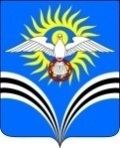 администрация ТРОИЦКОГО сельского поселения крымского района ПОСТАНОВЛЕНИЕ станица ТроицкаяО создании отряда контроля,  за соблюдением профилактических мер по предотвращению распространения новой коронавирусной инфекции (СОVID-2019) на территории Троицкого сельского  поселенияКрымского районаВ соответствии с постановлением главы администрации (губернатора) Краснодарского края  от 12 ноября 2020 года № 716 "О продлении режима "Повышенная готовность" и внесении изменений в постановление главы администрации (губернатора) Краснодарского края от 13 марта 2020 г. № 129 "О введении режима повышенной готовности на территории Краснодарского края и мерах по предотвращению распространения новой коронавирусной инфекции (СOVID-19)", в целях обеспечения соблюдения ограничительных мероприятий, руководствуясь уставом Троицкого  сельского поселения Крымского района, ПОСТАНОВЛЯЮ:1. Создать на территории Троицкого  сельского поселения Крымского района отряд контроля,  за соблюдением профилактических мер по предотвращению распространения новой коронавирусной инфекции (СОVID-2019) на территории Троицкого сельского  поселения Крымского района и утвердить его состав, старший отряда - заместитель главы Троицкого с/п Сокол Алексей Федорович. (приложение).2. Составить реестр предприятий и объектов различных форм собственности на предмет обследования и выявления нарушений требований Роспотребнадзора – ведущий специалист администрации Троицкого с/п по налогам, торговле  и сфере потребительского рынка Поникарова Алена Алексеевна.3.     Составить график проведения рейдов отряда контроля с последующим предоставлением его в администрацию МО Крымский район (отдел ОВПО) – специалист 1-й категории по ГО и ЧС администрации Троицкого с/п  Пряженников Вячеслав Викторович (постоянно,  до особого распоряжения).4.  Группа отряда работает, ежедневно осуществляя мониторинг мест массового пребывания, парков, объектов торговли и других общественных мест  на предмет масочного режима.5. Настоящее постановление разместить на официальном сайте администрации Троицкого  сельского поселения Крымского района в сети Интернет.6.   Контроль за выполнением настоящего постановления оставляю за собой.7.   Постановление вступает в силу со дня подписания.Глава Троицкого  сельского поселения Крымский район                                                                     В.И. Позняк                                Приложение                                                            к постановлению администрации                                                         Троицкого сельского поселения                                  Крымского района                                         №106-p от 17.11.2020 Составотряда контроля,  за соблюдением профилактических мер по предотвращению распространения новой коронавирусной инфекции (СОVID-2019) на территории Троицкого сельского  поселения Крымского районаГлава Троицкого  сельского поселения Крымский район                                                                     В.И. Познякот17.11.2020№106-р№п/п Должность ФИО1.Старший отряда:   заместитель главы Троицкого с/п                      Сокол А.Ф.2.Ведущий специалист администрации Поникарова А.А. 3.Санитарный инспектор  администрации Троицкого с/пФилисеенко Н.Е.4.Ведущий специалист администрацииШабля С.В.5.Специалист 1-й категории Маяцкая А.В.6.Волонтер Багданович А.7.Специалист по ГО и ЧС Пряженников В.В.8.Сотрудник полиции (по согласованию)9.Члены казачьего общества  (по согласованию)10.Председатели ТОС (по списку)